BACCALAURÉAT GÉNÉRALÉpreuve pratique de l’enseignement de spécialité physique-chimieÉvaluation des Compétences ExpérimentalesCette situation d’évaluation fait partie de la banque nationale.ÉNONCÉ DESTINÉ AU CANDIDATCette situation d’évaluation comporte quatre pages sur lesquelles le candidat doit consigner ses réponses.Le candidat doit restituer ce document avant de sortir de la salle d'examen.Le candidat doit agir en autonomie et faire preuve d’initiative tout au long de l’épreuve.En cas de difficulté, le candidat peut solliciter l’examinateur afin de lui permettre de continuer la tâche.L’examinateur peut intervenir à tout moment, s’il le juge utile.L’usage de calculatrice avec mode examen actif est autorisé. L’usage de calculatrice sans mémoire « type collège » est autorisé. CONTEXTE DE LA SITUATION D’ÉVALUATIONL’eau du robinet est dite « dure » si elle est riche en ions calcium Ca2+ et magnésium Mg2+. Une eau trop « dure » favorise notamment l’entartrage, c’est à dire la formation de dépôt de calcaire CaCO3(s).Pour améliorer le goût de l’eau du robinet et pour limiter la formation de calcaire, il convient de limiter la concentration en ions calcium Ca2+ et magnésium Mg2+. Une carafe filtrante peut être utilisée à cet effet.On dispose d’une carafe dont la cartouche est utilisée depuis un mois, on cherche à savoir si elle est encore efficace.Le but de cette épreuve est de déterminer si la cartouche de filtration à disposition fonctionne encore efficacement.INFORMATIONS MISES À DISPOSITION DU CANDIDATDureté de l’eau La dureté D de l’eau constitue l’indicateur de la minéralisation d’une eau. Elle est proportionnelle à la teneur en ions calcium et magnésium et s’exprime en « degré français » (°f).Par définition, une dureté D = 1,0 °f correspond à une concentration totale d’ions calcium et magnésium : CT  = 1,0 × 10–4 mol·L–1.Titrage par l’EDTALa minéralisation de l’eau est surtout due aux ions calcium Ca2+ et magnésium Mg2+ qu’elle contient.La concentration totale CT  d'ions calcium et magnésium est définie par la relation :CT  = [Ca2+] + [Mg2+]Elle se détermine grâce au titrage d’un volume VEAU d’eau par une solution d’EDTA (éthylènediaminetétraacétate) de concentration CEDTA. En milieu basique, l’EDTA est noté Y4–. Il réagit avec les ions calcium Ca2+ et les ions magnésium Mg2+ selon les réactions simultanées d’équations :Ca2+ (aq) + Y4– 2– (aq)Mg2+ (aq) + Y4– 2– (aq)Pour que ces réactions puissent servir de support à ce titrage, il convient :- de se placer à pH constant voisin de 10 en ajoutant un volume de solution tampon correspondant à la moitié de volume de solution titrée ;- d’ajouter un indicateur de fin de réaction, le NET (Noir Ériochrome T). En effet, l’équivalence n’est pas directement détectable car les solutions aqueuses contenant les espèces CaY2– et MgY2– sont incolores.L’ajout de NET au début du dosage permet de rendre la solution dosée rose-violette avant l’équivalence, et bleue après l’équivalence.À l’équivalence de ce dosage, pour un volume équivalent VE de solution titrante ajoutée, on a la relation :CEDTA · VE = ([Ca2+] + [Mg2+]) · VEAUque l’on peut écrire aussi sous la forme :CEDTA· VE = CT · VEAURésine échangeuse d’ionsLa cartouche de filtration de la carafe contient une résine échangeuse d’ions.La déminéralisation d’une eau du robinet consiste à éliminer les ions calcium Ca2+ et les ions magnésium Mg2+ de l’eau en les fixant sur des résines échangeuses d’ions.Si on note Dinitiale la dureté de l’eau avant filtration et Dfinale la dureté de l’eau après filtration, le taux d’élimination (en %) des ions est égal à   × 100.La cartouche de filtration fonctionne efficacement si le taux d’élimination des ions est supérieur ou égal à 30 %.TRAVAIL À EFFECTUERTravail préliminaire (20 minutes conseillées)Préparation de la solution titranteIndiquer le matériel à utiliser pour obtenir par dilution une solution d’EDTA de concentration 5,0  10–3 mol·L-1. Justifier par un calcul le choix du matériel.On a Cm*Vm=Cf*VfSoit, Vm= Cf*Vf/Cm-Cm est donnée le jour j -Vf dépendra du volume de la fiole jaugée fournie-Cf= 5,0*10^-3On aura donc besoin d’une fiole jaugée de … et d’une pipette jaugée de Vm ml. Préparer la solution d’EDTA de concentration 5,0 × 10–3 mol·L-1.Schéma du dispositifCompléter la légende du schéma du dosage permettant de déterminer la valeur Dinitiale de la dureté de 20,0 mL d’eau du robinet. Indiquer le nom et le volume des solutions contenues dans le bécher.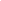 Dureté de l’eau du robinet (30 minutes conseillées)Mettre en œuvre le protocole et noter le volume à l’équivalence sachant que ……mL < VE <…….mL.VE = ...................En déduire la valeur Dinitiale de la dureté de l’eau du robinet.CT*Veau= Cedta * VeDonc, CT= Cedta*Ve/VeauOr une dureté D = 1,0 °f correspond à une concentration totale d’ions calcium et magnésium : CT  = 1,0 × 10–4 mol·L–1.On peut alors en déduire que Dinitiale= CT(calculée)/1,0 × 10–4 (produit en croix)Estimer la valeur Dfinale de la dureté de l’eau du robinet filtrée à l’aide d’une bandelette test fournie. Noter le résultat sous la forme d’un encadrement.Les bandelettes test – Il s’agit de petites bandes à usage unique qui changent de couleur pour indiquer la concentration de tel ou tel produit chimique. On « active » la bandelette en papier ou en plastique en la trempant dans l’échantillon d’eau à analyser et en l’agitant, ou en la maintenant sous un flux d’eau. Après un temps d’attente très court, on compare la couleur de la bandelette aux couleurs d’une plaquette colorimétrique et on lit la valeur correspondante. Ces kits sont extrêmement simples à utiliser, mais moins précis que d’autres méthodes, surtout si l’on ne suit pas parfaitement les instructions.Efficacité de la cartouche (10 minutes conseillées)Évaluer le taux d’élimination des ions calcium et magnésium. Appliquer la formule suivante  × 100.La cartouche de filtration fonctionne-t-elle de manière efficace ?🡪Si taux d’élimination>30%, elle fonctionne de manière efficace 🡪 Si taux d’élimination < 30%, elle ne fonctionne pas de manière efficaceDéfaire le montage et ranger la paillasse avant de quitter la salle.NOM : Prénom : Centre d’examen : n° d’inscription : D (°f)0,0 à 7,07,0 à 1515 à 2525 à 42supérieur à 42eautrès doucedoucemoyennement dureduretrès dureeau assez douce pour être utilisée avec les  appareils ménagerseau assez douce pour être utilisée avec les  appareils ménagerseau assez douce pour être utilisée avec les  appareils ménagerseau trop dure pour être utilisée avec les appareils ménagerseau trop dure pour être utilisée avec les appareils ménagerseau trop dure pour être utilisée avec les appareils ménagersAPPEL n°1🖐Appeler le professeur pour lui présenter la dilutionou en cas de difficulté🖐APPEL n°2🖐Appeler le professeur pour lui présenter le schéma légendéou en cas de difficulté🖐APPEL n°3🖐Appeler le professeur pour lui présenter les résultats expérimentauxou en cas de difficulté🖐